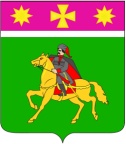 АДМИНИСТРАЦИЯ ПОЛТАВСКОГО СЕЛЬСКОГО ПОСЕЛЕНИЯКРАСНОАРМЕЙСКОГО РАЙОНА П О С Т А Н О В Л Е Н И Еот 01.04.2022                                                                                                          № 72станица ПолтавскаяО внесении изменений в постановление администрации Полтавского сельского поселения Красноармейского района от 3 апреля 2017 г. № 100 «Об утверждении нормативных затрат на обеспечение функций администрации Полтавского сельского поселения Красноармейского района и подведомственных ей муниципальных казенных учреждений»Руководствуясь Федеральным законом от 5 апреля 2013 г. № 44-ФЗ «О контрактной системе в сфере закупок товаров, работ, услуг для обеспечения государственных и муниципальных нужд», в соответствии с Уставом администрации  Полтавского сельского поселения Красноармейского района, на основании  постановления Правительства РФ от 2 сентября 2015 года № 926 «Об утверждении Общих правил определения требований к закупаемым заказчиками отдельным видам товаров, работ, услуг (в том числе предельных цен товаров, работ, услуг)»,  администрация Полтавского сельского поселения Красноармейского района     п о с т а н о в л я е т: Внести изменение в постановление администрации Полтавского сельского поселения Красноармейского района от 3 апреля 2017 г. № 100 «Об утверждении нормативных затрат на обеспечение функций администрации Полтавского сельского поселения Красноармейского района и подведомственных ей муниципальных казенных учреждений» изложив приложение в новой редакции (приложение). Структурным подразделениям администрации Полтавского сельского поселения Красноармейского района, казенным учреждениям, подведомственным администрации Полтавского сельского поселения Красноармейского района, при осуществлении соответствующих закупок руководствоваться ведомственным перечнем, прилагаемым к настоящему постановлению.3. Общему отделу (Соколовская М. А.) разместить настоящее постановление на официальном сайте администрации Полтавского сельского поселения Красноармейского района в информационно-телекоммуникационной сети «Интернет». 4. Контроль за выполнением настоящего постановления оставляю за собой. 5. Постановление вступает в силу со дня его подписания и распространяет свое действие на правоотношения, возникшие с 1 января 2022 года. Исполняющий обязанности главыПолтавского сельского поселения     Красноармейского района                                                                   В. А. Гористов                                           ПриложениеУТВЕРЖДЕНЫпостановлением администрацииПолтавского сельского поселенияКрасноармейского районаот 01.04.2022 № 72НОРМАТИВНЫЕ ЗАТРАТЫ
на обеспечение функций администрации
Полтавского сельского поселения
Красноармейского района и подведомственных
ей муниципальных казенных учреждений1. Нормативыобеспечения функций администрации Полтавского сельского поселения Красноармейского района и подведомственных ей муниципальных казенных учреждений, применяемые при расчете нормативных затрат на приобретение средств подвижной связи и оплату услуг подвижной связи1. Категории и группы должностей приводятся в соответствии с Реестром муниципальных должностей и Реестром должностей муниципальной службы в Краснодарском крае, утвержденным Законом Краснодарского края от 8 июня 2007 года № 1243-КЗ "О Реестре муниципальных должностей и Реестре должностей муниципальной службы в Краснодарском крае".2. Объем расходов, рассчитанный с применением нормативных затрат на оплату услуг подвижной связи, может быть изменен по решению главы Полтавского сельского поселения Красноармейского района в пределах утвержденных на эти цели лимитов бюджетных обязательств по соответствующему коду классификации расходов бюджетов. Указанное решение оформляется постановлением администрации Полтавского сельского поселения Красноармейского района.2.Нормативыобеспечения работников администрации Полтавского сельского поселения Красноармейского районакомпьютерным и периферийным оборудованием, средствами коммуникации 1)1. Объем расходов, рассчитанный с применением нормативных затрат на приобретения компьютерного и периферийного оборудования, средств коммуникации, может быть изменен по решению главы Полтавского сельского поселения Красноармейского района в пределах утвержденных на эти цели лимитов бюджетных обязательств по соответствующему коду классификации расходов бюджетов. Указанное решение оформляется постановлением администрации Полтавского сельского поселения Красноармейского района.2. Периодичность приобретения компьютерного и периферийного оборудования, средств коммуникации определяется максимальным сроком полезного использования в соответствии с постановлением Правительства Российской Федерации от 1 января 2002 года «О Классификации основных средств, включаемых в амортизационные группы».3. Категории и группы должностей приводятся в соответствии с Реестром муниципальных должностей и Реестром должностей муниципальной службы в Краснодарском крае, утвержденным Законом Краснодарского края от 8 июня 2007 года № 1243-КЗ «О Реестре муниципальных должностей и Реестре должностей муниципальной службы в Краснодарском крае».3. Нормативыобеспечения работников подведомственных муниципальных казенных учреждений компьютерным и периферийным оборудованием, средствами коммуникации 1)1.Объем расходов, рассчитанный с применением нормативных затрат, может быть изменен по решению руководителя учреждения в пределах утвержденных на эти цели лимитов бюджетных обязательств по соответствующему коду классификации расходов бюджетов.2. Периодичность приобретения компьютерного и периферийного оборудования, средств коммуникации определяется максимальным сроком полезного использования в соответствии с постановлением Правительства Российской Федерации от 1 января 2002 года № 1 "О Классификации основных средств, включаемых в амортизационные группы".4.Нормативыобеспечения работников администрации Полтавского сельского поселения Красноармейского района и подведомственных ей муниципальных казенных учреждений магнитными и оптическими носителями информацииОбъем расходов, рассчитанный с применением указанных нормативных затрат, может быть изменен для администрации Полтавского сельского поселения Красноармейского района или подведомственного ей муниципального казенного учреждения по решению соответственно главы администрации Полтавского сельского поселения Красноармейского района или руководителя учреждения в пределах утвержденных на эти цели лимитов бюджетных обязательств по соответствующему коду классификации расходов бюджетов.5. Нормативколичества и цены расходных материалов для различных типов принтеров,многофункциональных устройств, копировальных аппаратов (оргтехники)6. Нормативыобеспечения функций администрации Полтавского сельского поселения Красноармейского района и подведомственных ей муниципальных казенных учреждений, применяемые при расчете нормативных затрат на оплату услуг почтовой и специальной связи7. Нормативприменяемые при расчете нормативных затратна приобретение печатных изданий и справочной литературы8.Нормативыобеспечения функций администрации Полтавского сельского поселения Красноармейского района, применяемые при расчете затрат на услуги по переплету служебных документов9. Нормативыобеспечения функций администрации Полтавского сельского поселения Красноармейского района и подведомственных ей муниципальных казенных учреждений, применяемые при расчете нормативных затрат на приобретение служебного легкового автотранспорта1. Порядок предоставления, использования и эксплуатации служебного автотранспорта (включая установление лимитов пробега служебного автотранспорта, количество единиц служебного автотранспорта), определяется распоряжение администрации Полтавского сельского поселения Красноармейского района.10. Нормативыобеспечения функций администрации Полтавского сельского поселения Красноармейского района и подведомственных ей муниципальных казенных учреждений, применяемые при расчете нормативных затрат на приобретение мебели и отдельных материально-техническими средств 1)1. Служебные помещения, по мере необходимости, обеспечиваются предметами мебели материально-техническими средствами, не указанными в настоящем приложении, в соответствии с их назначением в пределах доведенных лимитов бюджетных обязательств на обеспечение функций администрации Полтавского сельского поселения Красноармейского района и подведомственных ей муниципальными казенных учреждений.Сроки службы мебели и материально-технических средств, не вошедших в настоящее приложение, но находящейся в эксплуатации, исчисляются применительно к аналогичным типам мебели и материально-технических средств в соответствии с нормативными правовыми актами Российской Федерации.11. Нормативыобеспечения функций администрации Полтавского сельского поселения Красноармейского района и подведомственных ей муниципальныхказенных учреждений, применяемые при расчете нормативных затрат на приобретение канцелярских принадлежностейДолжности, категории должностейДолжности, категории должностейДолжности, категории должностейКоличество средств подвижной связиСтоимость средств подвижной связиСтоимость средств подвижной связиЕжемесячные расходы на услуги связиЕжемесячные расходы на услуги связиN п/пДолжности, категории должностейДолжности, категории должностейДолжности, категории должностейСтоимость средств подвижной связиСтоимость средств подвижной связиЕжемесячные расходы на услуги связиЕжемесячные расходы на услуги связиСрок эксплуатацииN п/пСрок эксплуатацииN п/пСрок эксплуатации1222344556Администрация Полтавского сельского поселения Красноармейского районаАдминистрация Полтавского сельского поселения Красноармейского районаАдминистрация Полтавского сельского поселения Красноармейского районаАдминистрация Полтавского сельского поселения Красноармейского районаАдминистрация Полтавского сельского поселения Красноармейского районаАдминистрация Полтавского сельского поселения Красноармейского районаАдминистрация Полтавского сельского поселения Красноармейского районаАдминистрация Полтавского сельского поселения Красноармейского районаАдминистрация Полтавского сельского поселения Красноармейского районаАдминистрация Полтавского сельского поселения Красноармейского района1Должность муниципальной службы группы "Высшие должности муниципальной службы"Должность муниципальной службы группы "Высшие должности муниципальной службы"не болеене болеене болеене болеене болеене более5 летДолжность муниципальной службы группы "Высшие должности муниципальной службы"Должность муниципальной службы группы "Высшие должности муниципальной службы"1 единицы1 единицы15 тыс. руб.15 тыс. руб.2,5 тыс. руб. 2)2,5 тыс. руб. 2)Должность муниципальной службы группы "Высшие должности муниципальной службы"Должность муниципальной службы группы "Высшие должности муниципальной службы"в расчете нав расчете навключительновключительнов расчете нав расчете наДолжность муниципальной службы группы "Высшие должности муниципальной службы"Должность муниципальной службы группы "Высшие должности муниципальной службы"гражданскогогражданскогоза 1 единицуза 1 единицугражданскогогражданскогоДолжность муниципальной службы группы "Высшие должности муниципальной службы"Должность муниципальной службы группы "Высшие должности муниципальной службы"служащего,служащего,в расчете нав расчете наслужащего,служащего,Должность муниципальной службы группы "Высшие должности муниципальной службы"Должность муниципальной службы группы "Высшие должности муниципальной службы"замещающегозамещающегогражданскогогражданскогозамещающегозамещающегоДолжность муниципальной службы группы "Высшие должности муниципальной службы"Должность муниципальной службы группы "Высшие должности муниципальной службы"должностьдолжностьслужащего,служащего,должностьдолжностьДолжность муниципальной службы группы "Высшие должности муниципальной службы"Должность муниципальной службы группы "Высшие должности муниципальной службы"замещающегозамещающегоДолжность муниципальной службы группы "Высшие должности муниципальной службы"Должность муниципальной службы группы "Высшие должности муниципальной службы"должностьдолжностьДолжность муниципальной службы группы "Высшие должности муниципальной службы"Должность муниципальной службы группы "Высшие должности муниципальной службы"2Должность муниципальной службы группы "Главные должности муниципальной службы"Должность муниципальной службы группы "Главные должности муниципальной службы"не болеене болеене болеене болеене болеене более5 летДолжность муниципальной службы группы "Главные должности муниципальной службы"Должность муниципальной службы группы "Главные должности муниципальной службы"1 единицы1 единицы15 тыс. руб.15 тыс. руб.1,5 тыс. руб. 2)1,5 тыс. руб. 2)Должность муниципальной службы группы "Главные должности муниципальной службы"Должность муниципальной службы группы "Главные должности муниципальной службы"в расчете нав расчете навключительновключительнов расчете нав расчете наДолжность муниципальной службы группы "Главные должности муниципальной службы"Должность муниципальной службы группы "Главные должности муниципальной службы"гражданскогогражданскогоза 1 единицуза 1 единицугражданскогогражданскогоДолжность муниципальной службы группы "Главные должности муниципальной службы"Должность муниципальной службы группы "Главные должности муниципальной службы"служащего,служащего,в расчете нав расчете наслужащего,служащего,замещающегозамещающегогражданскогогражданскогозамещающегозамещающегодолжностьдолжностьслужащего,служащего,должностьдолжностьзамещающегозамещающегодолжностьдолжностьМуниципальные казенные учреждения, подведомственные администрацииМуниципальные казенные учреждения, подведомственные администрацииМуниципальные казенные учреждения, подведомственные администрацииМуниципальные казенные учреждения, подведомственные администрацииМуниципальные казенные учреждения, подведомственные администрацииМуниципальные казенные учреждения, подведомственные администрацииМуниципальные казенные учреждения, подведомственные администрацииМуниципальные казенные учреждения, подведомственные администрацииПолтавского сельского поселения Красноармейского районаПолтавского сельского поселения Красноармейского районаПолтавского сельского поселения Красноармейского районаПолтавского сельского поселения Красноармейского районаПолтавского сельского поселения Красноармейского районаПолтавского сельского поселения Красноармейского района33Руководительне болеене болеене болеене болеене более5 лет5 летучреждения1 единицы1 единицы1 единицы10 тыс. руб.1,0 тыс. руб.в расчете нав расчете нав расчете навключительнов расчете наруководителяруководителяруководителяза 1 единицуруководителяв расчете наруководителяЦенаКоличествоприобретенияДолжности (группы)оборудования,оборудования,Должности (группы)Nоборудования,оборудования,работников 3),NНаименованиесредствсредствработников 3),п/пНаименованиесредствсредствструктурныеп/пкоммуникации,коммуникации,структурныекоммуникации,коммуникации,подразделения (службы)ед. 2)услуг интернет-подразделения (службы)ед. 2)услуг интернет-провайдеров, руб.123451Рабочая станцияне более 1не более 120 000все категории(системный блок,комплектадолжностеймонитор) илив расчете на одноготерминал доступа,работникаснабженныеклавиатурой иманипуляторомтипа мышь2Ноутбукне более 1не более 70 000Должность муниципальной службы группы "Высшие должности муниципальной службы" и должность муниципальной службы группы "Главные должности муниципальной службы"в расчете на одногоДолжность муниципальной службы группы "Высшие должности муниципальной службы" и должность муниципальной службы группы "Главные должности муниципальной службы"работника вместоДолжность муниципальной службы группы "Высшие должности муниципальной службы" и должность муниципальной службы группы "Главные должности муниципальной службы"рабочей станции наДолжность муниципальной службы группы "Высшие должности муниципальной службы" и должность муниципальной службы группы "Главные должности муниципальной службы"основе системногоДолжность муниципальной службы группы "Высшие должности муниципальной службы" и должность муниципальной службы группы "Главные должности муниципальной службы"блока в соответствииДолжность муниципальной службы группы "Высшие должности муниципальной службы" и должность муниципальной службы группы "Главные должности муниципальной службы"с настоящимиДолжность муниципальной службы группы "Высшие должности муниципальной службы" и должность муниципальной службы группы "Главные должности муниципальной службы"нормативамиДолжность муниципальной службы группы "Высшие должности муниципальной службы" и должность муниципальной службы группы "Главные должности муниципальной службы"3Ноутбукне более 1не более 75 000должности муниципальнойслужбы, не отнесенные к"Высшей должности муниципальной службы" и "Главной должности муниципальной службы"в расчете на одиндолжности муниципальнойслужбы, не отнесенные к"Высшей должности муниципальной службы" и "Главной должности муниципальной службы"отдел в составедолжности муниципальнойслужбы, не отнесенные к"Высшей должности муниципальной службы" и "Главной должности муниципальной службы"структурногодолжности муниципальнойслужбы, не отнесенные к"Высшей должности муниципальной службы" и "Главной должности муниципальной службы"подразделениядолжности муниципальнойслужбы, не отнесенные к"Высшей должности муниципальной службы" и "Главной должности муниципальной службы"(при обоснованиидолжности муниципальнойслужбы, не отнесенные к"Высшей должности муниципальной службы" и "Главной должности муниципальной службы"необходимости)должности муниципальнойслужбы, не отнесенные к"Высшей должности муниципальной службы" и "Главной должности муниципальной службы"4Планшетныйне более 1не более 50 000все категориидолжностейкомпьютеркомплектавсе категориидолжностейв расчете навсе категориидолжностейодного работникавсе категориидолжностейвсе категориидолжностейвсе категориидолжностей5Принтер,не более 1не более 45 000все категориискорость печатив расчете надолжностейдо 45 стр./мин,одного работникаспособ печати ч/блазерный илиструйный6Принтер, скоростьне более 1не более 35 000все категориипечати не менеев расчете на одиндолжностей20 стр./мин,отдел в составеспособ печатиструктурногоцветнойподразделениялазерный или(при обоснованииструйныйнеобходимости)7Сканерне более 2не более 15 000все категориипланшетныйв расчете на одиндолжностейотдел в составеструктурногоподразделения8Сканерне более 1не более 35 000структурныештрих-кодав расчете на одинподразделенияотдел в составеструктурногоподразделения9Много-не более 1не более 95 000все категориифункциональноев расчете на одногодолжностейустройствоработника, вместопринтера и сканерав соответствиис настоящиминормативами10Внешний жесткийне более 1 вне болеевсе категориидискрасчете на один10 000должностейотдел в составеструктурногоподразделения11Копировальныйне более 1 в расчетене более 60 000все категорииаппаратна 20 работниковдолжностей12Источникне более 1не более 8 000все категориибесперебойногов расчете на одногодолжностейпитанияработника13Мониторне более 1в расчете на одногоработникане более 25 000все категориидолжностей14Сервер системыОдин сервер дляне более 950 000служба программно-электронногофункционированияинформационногоделопроизводства исервиса, но не болееобеспечениядокументооборота,двух серверов всервер баз данных,кластересервер комплекснойсистемыавтоматизацииуправлениябюджетнымиучреждениями,иные серверыинформационнойинфраструктурыЦенаКоличествоКоличествоприобретенияДолжности (группы)КоличествоКоличествооборудования,работников,Nоборудования, средствоборудования, средствоборудования,работников,NНаименованиеоборудования, средствоборудования, средствсредствструктурныеп/пНаименованиекоммуникации,коммуникации,средствструктурныеп/пкоммуникации,коммуникации,коммуникации,подразделения (службы)ед. 2)ед. 2)коммуникации,подразделения (службы)ед. 2)ед. 2)услуг интернет-учрежденияуслуг интернет-учрежденияпровайдеров, руб.1233451Рабочая станцияне более 1 комплектане более 1 комплектане более 80 000все категории(системный блок,в расчетев расчетедолжностей работниковмонитор) илина 1 работникана 1 работника(административно-терминал доступа,управленческийснабженныеПерсонал)клавиатурой иманипуляторомтипа мышь2Ноутбукне более 1не более 50 000не более 50 000все категории должностейв расчете на одно(административно-управленческий персонал)структурноеподразделение(при обоснованиинеобходимости)3Планшетныйне более 1не более 50 000не более 50 000руководителькомпьютерв расчете на одного(заместительработникаруководителя)учреждения4Принтер,не более 1не более 25 000не более 25 000все категориискорость печатив расчете на одногодолжностей работниковдо 45 стр./мин,работника(административно-способ печатиуправленческийч/б лазерныйперсонал)или струйный5Принтер, скоростьне более 1не более 10 000не более 10 000все категориипечати не менеев расчете на однодолжностей работников20 стр./мин,структурное(административно-способ печатиподразделениеуправленческийцветной лазерный(при обоснованииперсонал)или струйныйнеобходимости)6Сканерне более 1не более 30 000не более 30 000все категориипоточныйв расчете надолжностей работниковструктурное(административно-подразделениеуправленческийучрежденияперсонал)7Сканерне более 1не более 10 000не более 10 000все категориипланшетныйв расчете надолжностей работниковструктурное(административно-подразделениеуправленческийучрежденияперсонал)8Сканерне более 1 в расчетене более 20 000не более 20 000структурныештрих-кодана структурноеподразделенияподразделениеучрежденияучреждения(при обоснованиинеобходимости)9Много-не более 1не более 70 000не более 70 000все категориифункциональноев расчете на одногодолжностей работниковустройствоработника, вместо(административно-принтера и сканерауправленческийв соответствииперсонал)с настоящиминормативами10Копировальныйне более 1 в расчетене более 100 000не более 100 000структурныеаппаратна структурноеподразделенияподразделениеучрежденияучреждения(при обоснованиинеобходимости)11Мониторне более 1 в расчетене более 20 000не более 20 000все категориина структурноедолжностей работниковподразделение(административно-учрежденияуправленческий(при обоснованииперсонал)необходимости)12Источникне более 1не более 8 000не более 8 000все категориибесперебойногов расчете на одногодолжностей работниковпитанияработника(административно-управленческийПерсонал)ЦенаNНаименованиеКоличествоприобретенияСрокп/пНаименованиеКоличество(за единицу),эксплуатациип/п(за единицу),эксплуатациируб.Оптический носительне более 10не более 1001 год1Оптический носительв расчете на1(CD и DVD диски)в расчете на(CD и DVD диски)1 работника1 работникаМагнитный носительне более 1не более 5 0003 года2Магнитный носительв расчете на2(внешний жесткий диск)в расчете на(внешний жесткий диск)один отделодин отделNп/пТип устройства(скорость печати)СпособпечатиРесурскартриджа,листовТип расходногоматериалаЦена,руб.Расчетнаяпотребностьна устройство(шт. в год)12345671Принтерили много-функциональноеустройство(до 80 стр./мин)ч/б илицветнойлазерныйот 6 000комплекттонер-картриджейне более40 000102Принтер илимного-функциональноеустройство(до 45 стр./мин)ч/б илицветнойлазерныйдо 10 000тонер-картриджне более12 00052Принтер илимного-функциональноеустройство(до 45 стр./мин)ч/б илицветнойлазерныйдо 10 000комплектвосстановления(тонер)не более3 00082Принтер илимного-функциональноеустройство(до 45 стр./мин)ч/б илицветнойлазерныйдо 10 000фотобарабан(фотовал)не более50043Принтер илимного-функциональноеустройство(до 25 стр./мин)ч/блазерныйдо 3 000тонер-картриджкомплектвосстановления(тонер)не более12 000не более1 00053Принтер илимного-функциональноеустройство(до 25 стр./мин)ч/блазерныйдо 3 000тонер-картриджкомплектвосстановления(тонер)не более12 000не более1 00084Принтер(до 20 стр./мин)цветной(любой)-комплекткартриджейне более15 0003NВиды связиКоличествоЦена, руб.п/пВиды связиотправлений в годЦена, руб.п/потправлений в годАдминистрация Полтавского сельского поселения Красноармейского районаАдминистрация Полтавского сельского поселения Красноармейского районаАдминистрация Полтавского сельского поселения Красноармейского районаАдминистрация Полтавского сельского поселения Красноармейского районаАдминистрация Полтавского сельского поселения Красноармейского районаАдминистрация Полтавского сельского поселения Красноармейского района1Услуги почтовой связиУслуги почтовой связипростые2000не более 20заказные1000не более 502Отправка телеграммОтправка телеграмм500не более 6753Услуги специальной связи, за исключениемУслуги специальной связи, за исключениемУслуги специальной связи, за исключениемфельдсвязьне более 50 000связи с использованием информационно-связи с использованием информационно-связи с использованием информационно-спецсвязьне более 100 000коммуникационных технологийкоммуникационных технологийкоммуникационных технологий(по потребности)Муниципальные казенные учреждения, подведомственные администрацииПолтавского сельского поселения Красноармейского районаМуниципальные казенные учреждения, подведомственные администрацииПолтавского сельского поселения Красноармейского районаМуниципальные казенные учреждения, подведомственные администрацииПолтавского сельского поселения Красноармейского районаМуниципальные казенные учреждения, подведомственные администрацииПолтавского сельского поселения Красноармейского районаМуниципальные казенные учреждения, подведомственные администрацииПолтавского сельского поселения Красноармейского районаМуниципальные казенные учреждения, подведомственные администрацииПолтавского сельского поселения Красноармейского района4Пересылка почтовых отправлений(включая расходы на упаковку почтовогоотправления)Пересылка почтовых отправлений(включая расходы на упаковку почтовогоотправления)Пересылка почтовых отправлений(включая расходы на упаковку почтовогоотправления)720не более 50Пересылка почтовых отправлений(включая расходы на упаковку почтовогоотправления)Пересылка почтовых отправлений(включая расходы на упаковку почтовогоотправления)Пересылка почтовых отправлений(включая расходы на упаковку почтовогоотправления)Пересылка почтовых отправлений(включая расходы на упаковку почтовогоотправления)Пересылка почтовых отправлений(включая расходы на упаковку почтовогоотправления)Пересылка почтовых отправлений(включая расходы на упаковку почтовогоотправления)NNВидНаименование изданияНаименование изданияКоличествоп/пп/пизданияНаименование изданияНаименование изданиягодовых подписокп/пп/пизданияАдминистрация Полтавского сельского поселения Красноармейского районаАдминистрация Полтавского сельского поселения Красноармейского районаАдминистрация Полтавского сельского поселения Красноармейского районаАдминистрация Полтавского сельского поселения Красноармейского районаАдминистрация Полтавского сельского поселения Красноармейского районаАдминистрация Полтавского сельского поселения Красноармейского района11ГазетаЧеловек трудаЧеловек трудане более 1-йна структурноеподразделениеадминистрацииПолтавского сельского поселения Красноармейского района22ГазетаВольная КубаньВольная Кубаньне более 1-йна структурноеподразделениеадминистрацииПолтавского сельского поселения Красноармейского района33ГазетаСельская жизньСельская жизньне более 1-йна структурноеподразделениеадминистрацииПолтавского сельского поселения Красноармейского района44ГазетаКубанские новостиКубанские новостине более 1-йна структурноеподразделениеадминистрацииПолтавского сельского поселения Красноармейского района55ГазетаРоссийская газетаМуниципальные казенные учреждения, подведомственные администрацииПолтавского сельского поселения Красноармейского районаМуниципальные казенные учреждения, подведомственные администрацииПолтавского сельского поселения Красноармейского районаМуниципальные казенные учреждения, подведомственные администрацииПолтавского сельского поселения Красноармейского районаМуниципальные казенные учреждения, подведомственные администрацииПолтавского сельского поселения Красноармейского районаМуниципальные казенные учреждения, подведомственные администрацииПолтавского сельского поселения Красноармейского районаМуниципальные казенные учреждения, подведомственные администрацииПолтавского сельского поселения Красноармейского района6ГазетаГазетаКубанские НовостиКубанские Новости7ГазетаГазетаРоссийская газетаРоссийская газета8ГазетаГазетаРоссийская газета (неделя)Российская газета (неделя)не более 1-йна учреждение9ГазетаГазетаЗОЖЗОЖне более 1-йна учреждение10ГазетаГазетаКомсомольская правдаКомсомольская правдане более 1-йна учреждение11ГазетаГазетаХозяйствоХозяйствоне более 1-йна учреждение12ЖурналЖурналСпециализированные печатные издания иСпециализированные печатные издания ине более 1-йна учреждениесправочная литература в соответствии ссправочная литература в соответствии сне более 1-йна учреждениеотраслевой спецификой учрежденияотраслевой спецификой учрежденияне более 1-йна учреждениеNНаименованиеНаименованиеНаименованиеЦенаКол-воСумма,NНаименованиеНаименованиеНаименованиеза ед., руб.шт.Сумма,п/пработработза ед., руб.шт.руб.п/пработработ(не более)(не более)руб.(не более)(не более)1.Мягкий переплет бухгалтерских и конторскихМягкий переплет бухгалтерских и конторскихМягкий переплет бухгалтерских и конторскихМягкий переплет бухгалтерских и конторскихМягкий переплет бухгалтерских и конторскихМягкий переплет бухгалтерских и конторскихМягкий переплет бухгалтерских и конторскихМягкий переплет бухгалтерских и конторских115,001200138 000,00документов.Материал обложек -Материал обложек -Материал обложек -Материал обложек -картон,картон,переплетныйпереплетныйматериалматериалматериалдляобклеиванияобклеиванияобложек и корешка - крафт-бумага, способобложек и корешка - крафт-бумага, способобложек и корешка - крафт-бумага, способобложек и корешка - крафт-бумага, способобложек и корешка - крафт-бумага, способобложек и корешка - крафт-бумага, способобложек и корешка - крафт-бумага, способобложек и корешка - крафт-бумага, способскрепления документов - прошивка, ширинаскрепления документов - прошивка, ширинаскрепления документов - прошивка, ширинаскрепления документов - прошивка, ширинаскрепления документов - прошивка, ширинаскрепления документов - прошивка, ширинаскрепления документов - прошивка, ширинаскрепления документов - прошивка, ширинакорешка3-4см,способспособнанесенияинформации на корешок - штамповка.информации на корешок - штамповка.информации на корешок - штамповка.информации на корешок - штамповка.информации на корешок - штамповка.информации на корешок - штамповка.информации на корешок - штамповка.информации на корешок - штамповка.Сопутствующие работы: снятие скоб, скрепок,Сопутствующие работы: снятие скоб, скрепок,Сопутствующие работы: снятие скоб, скрепок,Сопутствующие работы: снятие скоб, скрепок,Сопутствующие работы: снятие скоб, скрепок,Сопутствующие работы: снятие скоб, скрепок,Сопутствующие работы: снятие скоб, скрепок,Сопутствующие работы: снятие скоб, скрепок,сшивок, выравнивание листов.сшивок, выравнивание листов.сшивок, выравнивание листов.сшивок, выравнивание листов.сшивок, выравнивание листов.сшивок, выравнивание листов.2.Переплет документов постоянного храненияПереплет документов постоянного храненияПереплет документов постоянного храненияПереплет документов постоянного храненияПереплет документов постоянного храненияПереплет документов постоянного храненияПереплет документов постоянного храненияПереплет документов постоянного хранения165,0030049 500,00Материал обложек - переплетный картон,Материал обложек - переплетный картон,Материал обложек - переплетный картон,Материал обложек - переплетный картон,Материал обложек - переплетный картон,Материал обложек - переплетный картон,Материал обложек - переплетный картон,Материал обложек - переплетный картон,переплетныйпереплетныйматериалматериалматериалдляобклеиванияобклеиванияобложек- крафт-бумага,- крафт-бумага,- крафт-бумага,- крафт-бумага,- крафт-бумага,материал дляматериал дляизготовленияизготовлениякорешкакорешкакорешка-переплетныйпереплетныйтканевый на бумажной основе, способтканевый на бумажной основе, способтканевый на бумажной основе, способтканевый на бумажной основе, способтканевый на бумажной основе, способтканевый на бумажной основе, способтканевый на бумажной основе, способтканевый на бумажной основе, способскрепления документов - прошивка, ширинаскрепления документов - прошивка, ширинаскрепления документов - прошивка, ширинаскрепления документов - прошивка, ширинаскрепления документов - прошивка, ширинаскрепления документов - прошивка, ширинаскрепления документов - прошивка, ширинаскрепления документов - прошивка, ширинакорешка3-4см,способспособнанесенияинформации на корешок - штамповка.информации на корешок - штамповка.информации на корешок - штамповка.информации на корешок - штамповка.информации на корешок - штамповка.информации на корешок - штамповка.информации на корешок - штамповка.информации на корешок - штамповка.Сопутствующие работы: снятие скоб, скрепок,Сопутствующие работы: снятие скоб, скрепок,Сопутствующие работы: снятие скоб, скрепок,Сопутствующие работы: снятие скоб, скрепок,Сопутствующие работы: снятие скоб, скрепок,Сопутствующие работы: снятие скоб, скрепок,Сопутствующие работы: снятие скоб, скрепок,Сопутствующие работы: снятие скоб, скрепок,сшивок, выравнивание листов.сшивок, выравнивание листов.сшивок, выравнивание листов.сшивок, выравнивание листов.сшивок, выравнивание листов.сшивок, выравнивание листов.3.Твердый переплет отчетных документовТвердый переплет отчетных документовТвердый переплет отчетных документовТвердый переплет отчетных документовТвердый переплет отчетных документовТвердый переплет отчетных документовТвердый переплет отчетных документовТвердый переплет отчетных документов205,005010 250,00Материал обложек - переплетный картон,Материал обложек - переплетный картон,Материал обложек - переплетный картон,Материал обложек - переплетный картон,Материал обложек - переплетный картон,Материал обложек - переплетный картон,Материал обложек - переплетный картон,Материал обложек - переплетный картон,переплетныйпереплетныйматериалматериалматериалдляобклеиванияобклеиванияобложек икорешкакорешкакорешка-бумвинил, способбумвинил, способбумвинил, способскрепления документов - прошивка, ширинаскрепления документов - прошивка, ширинаскрепления документов - прошивка, ширинаскрепления документов - прошивка, ширинаскрепления документов - прошивка, ширинаскрепления документов - прошивка, ширинаскрепления документов - прошивка, ширинаскрепления документов - прошивка, ширинакорешка3-6см,способспособнанесенияинформации на корешок - тиснение фольгой.информации на корешок - тиснение фольгой.информации на корешок - тиснение фольгой.информации на корешок - тиснение фольгой.информации на корешок - тиснение фольгой.информации на корешок - тиснение фольгой.информации на корешок - тиснение фольгой.информации на корешок - тиснение фольгой.Сопутствующие работы: снятие скоб, скрепок,Сопутствующие работы: снятие скоб, скрепок,Сопутствующие работы: снятие скоб, скрепок,Сопутствующие работы: снятие скоб, скрепок,Сопутствующие работы: снятие скоб, скрепок,Сопутствующие работы: снятие скоб, скрепок,Сопутствующие работы: снятие скоб, скрепок,Сопутствующие работы: снятие скоб, скрепок,сшивок, выравнивание листов.сшивок, выравнивание листов.сшивок, выравнивание листов.сшивок, выравнивание листов.сшивок, выравнивание листов.сшивок, выравнивание листов.NВид транспортногоКоличествоЦена и мощностьп/псредстваКоличествоЦена и мощностьп/псредстваАдминистрация Полтавского сельского поселения Красноармейского района 1)Администрация Полтавского сельского поселения Красноармейского района 1)1Служебное транспортноесредство с персональнымзакреплениемне более 1 единицы в расчетена муниципального служащего,замещающего должностьмуниципальной службы группы "Высшие должности муниципальной службы"не более 1,5 млн.рублей и не более200 лошадиных силвключительно2Служебное транспортноесредство с персональнымзакреплениемне более 1 единицы в расчетена муниципального служащего,замещающего должностьмуниципальной службы группы "Главные должности муниципальной службы"не более 1,0 млн.рублей и не более200 лошадиных силвключительноСрокиЦенаЦенаNКол-воСрокиприобретения,приобретения,Предельные,NНаименованиеНаименованиеКол-воэксплуаприобретения,приобретения,Предельные,п/пНаименованиеНаименование(шт.)тации вне более (тыс.не более (тыс.возможные значения.п/п(шт.)тации вруб. за 1руб. за 1(материалы)годахруб. за 1руб. за 1(материалы)годахединицу)единицу)единицу)единицу)12234556Администрация Полтавского сельского поселения Красноармейского районаАдминистрация Полтавского сельского поселения Красноармейского районаАдминистрация Полтавского сельского поселения Красноармейского районаАдминистрация Полтавского сельского поселения Красноармейского районаАдминистрация Полтавского сельского поселения Красноармейского районаАдминистрация Полтавского сельского поселения Красноармейского районаАдминистрация Полтавского сельского поселения Красноармейского районаАдминистрация Полтавского сельского поселения Красноармейского района1.Кабинет руководителяКабинет руководителяКабинет руководителяКабинет руководителяКабинет руководителяКабинет руководителяКабинет руководителя1.структурного подразделенияструктурного подразделенияструктурного подразделенияструктурного подразделенияГарнитур кабинетный или набор однотипной мебели:Гарнитур кабинетный или набор однотипной мебели:Гарнитур кабинетный или набор однотипной мебели:Гарнитур кабинетный или набор однотипной мебели:ЛДСП, МДФ+ПВХ,Гарнитур кабинетный или набор однотипной мебели:Гарнитур кабинетный или набор однотипной мебели:Гарнитур кабинетный или набор однотипной мебели:Гарнитур кабинетный или набор однотипной мебели:пластикпластикСтол руководителяСтол руководителя1780,080,0Стол приставной (брифинг)Стол приставной (брифинг)1720,020,0Стол (тумба) для телефоновСтол (тумба) для телефонов1740,040,0Стол для заседанийСтол для заседаний1740,040,0Стол журнальныйСтол журнальный1725,025,0Стол для питьевого прибораСтол для питьевого прибора1720,020,0Шкаф для документовШкаф для документов2745,045,0Шкаф платянойШкаф платяной1730,030,0Стол (тумба) под телевизорСтол (тумба) под телевизор1740,040,0Тумба подкатнаяТумба подкатная2725,025,0Кресло руководителяКресло руководителя1735,035,0кожа, кожзам, тканьПолукресла, стулья к столуПолукресла, стулья к столу4730,030,0кожа, кожзам, тканьприставному (брифингу)приставному (брифингу)4730,030,0кожа, кожзам, тканьприставному (брифингу)приставному (брифингу)Стулья мягкие (дерево)Стулья мягкие (дерево)12710,010,0массив, обивка тканьТелевизор ЖКТелевизор ЖК1535,035,026"- 37"Уничтожитель бумаг (шредер)Уничтожитель бумаг (шредер)1710,010,0ХолодильникХолодильник1730,030,0 - Шкаф металлическийШкаф металлический12540,040,0ключ, кодовый замокнесгораемый (сейф)несгораемый (сейф)12540,040,0ключ, кодовый замокнесгораемый (сейф)несгораемый (сейф)Чайник электрическийЧайник электрический133,03,02.Приемная руководителя структурного подразделенияПриемная руководителя структурного подразделенияПриемная руководителя структурного подразделенияПриемная руководителя структурного подразделенияСтол секретаряСтол секретаря1725,025,0ЛДСП, МДФ+ПВХ,Стол секретаряСтол секретаря1725,025,0пластикпластикСтол (тумба) для телефоновСтол (тумба) для телефонов1715,015,0ЛДСП, МДФ+ПВХ,Стол (тумба) для телефоновСтол (тумба) для телефонов1715,015,0пластикпластикСтол журнальный11715,015,0ЛДСП, МДФ+ПВХ,Стол журнальный11715,015,0пластикпластикСтол для питьевого прибора11710,010,0ЛДСП, МДФ+ПВХ,Стол для питьевого прибора11710,010,0пластикпластикШкаф для документов22735,035,0ЛДСП, МДФ+ПВХ,Шкаф для документов22735,035,0пластикпластикШкаф платяной11730,030,0ЛДСП, МДФ+ПВХ,Шкаф платяной11730,030,0пластикпластикСтол (тумба) под телевизор11715,015,0ЛДСП, МДФ+ПВХ,Стол (тумба) под телевизор11715,015,0пластикпластикТумба подкатная22710,010,0ЛДСП, МДФ+ПВХ,Тумба подкатная22710,010,0пластикпластикКресло офисное11720,020,0кожзам, тканьСтулья мягкие (дерево)88710,010,0массив, обивка тканьТелевизор11735,035,026"- 37"Уничтожитель бумаг (шредер)11720,020,0Холодильник11735,035,0120л. - 250л.Шкаф металлический (сейф)11740,040,0ключ, кодовый замокЧайник электрический1133,03,03.Кабинет начальника отдела структурного подразделенияКабинет начальника отдела структурного подразделенияКабинет начальника отдела структурного подразделенияКабинет начальника отдела структурного подразделенияКабинет начальника отдела структурного подразделенияКабинет начальника отдела структурного подразделенияКабинет начальника отдела структурного подразделенияСтол одно (двух) тумбовый11715,015,0ЛДСПСтол приставной11710,010,0ЛДСПСтол (тумба) под оргтехнику11710,010,0ЛДСПСтол для компьютера11725,025,0ЛДСПКресло руководителя (офисное)11715,015,0кожзам, тканьСтулья мягкие (ИЗО)2278,08,0массив, метал,Стулья мягкие (ИЗО)2278,08,0обивка ткань.обивка ткань.Шкаф платяной11710,010,0ЛДСПШкаф для документов33715,015,0ЛДСПУничтожитель бумаг (шредер)11510,010,04.Кабинет сотрудников структурного подразделенияКабинет сотрудников структурного подразделенияКабинет сотрудников структурного подразделенияКабинет сотрудников структурного подразделенияКабинет сотрудников структурного подразделенияКабинет сотрудников структурного подразделенияКабинет сотрудников структурного подразделенияСтол рабочий (эргономичный)1/на 11/на 1715,015,0ЛДСПСтол рабочий (эргономичный)сотрудникасотрудника715,015,0ЛДСПсотрудникасотрудникаТумба подкатная1/на 11/на 175,05,0ЛДСПТумба подкатнаясотрудникасотрудника75,05,0ЛДСПсотрудникасотрудникаСтол компьютерный1/по числу1/по числу715,015,0ЛДСПСтол компьютерныйАРМАРМ715,015,0ЛДСПАРМАРМСегмент угловой1/на 11/на 175,05,0ЛДСПСегмент угловойсотрудникасотрудника75,05,0ЛДСПсотрудникасотрудникаСтол (тумба) под оргтехнику1/на 11/на 1715,015,0ЛДСПСтол (тумба) под оргтехникусотрудникасотрудника715,015,0ЛДСПсотрудникасотрудникаКресло офисное1/на 11/на 1710,010,0тканьКресло офисноесотрудникасотрудника710,010,0тканьсотрудникасотрудникаСтул деревянный (ИЗО)1/на 11/на 178,08,0массив, метал,Стул деревянный (ИЗО)сотрудникасотрудника78,08,0обивка ткань.сотрудникасотрудникаобивка ткань.Шкаф платяной1/на 4-х1/на 4-х715,015,0ЛДСПШкаф платянойсотрудниковсотрудников715,015,0ЛДСПсотрудниковсотрудниковШкаф для документов1/на 2-х1/на 2-х720,020,0ЛДСП, стеклоШкаф для документовсотрудникасотрудника720,020,0ЛДСП, стеклосотрудникасотрудникаКнижные полки1/на 11/на 175,05,0ЛДСПКнижные полкисотрудникасотрудника75,05,0ЛДСПсотрудникасотрудникаМуниципальные казенные учреждения Полтавского сельского поселения Красноармейского районаМуниципальные казенные учреждения Полтавского сельского поселения Красноармейского районаМуниципальные казенные учреждения Полтавского сельского поселения Красноармейского районаМуниципальные казенные учреждения Полтавского сельского поселения Красноармейского районаМуниципальные казенные учреждения Полтавского сельского поселения Красноармейского районаМуниципальные казенные учреждения Полтавского сельского поселения Красноармейского районаМуниципальные казенные учреждения Полтавского сельского поселения Красноармейского района1.Кабинет директораКабинет директораНабор мебели руководителя:Набор мебели руководителя:Стол руководителяСтол руководителя1720,020,0Стол приставной (брифинг)Стол приставной (брифинг)1710,010,0Стол для заседанийСтол для заседаний1720,020,0Тумба приставнаяТумба приставная276,06,0кожа, допускаетсяискусственная,искусственная замша,Кресло руководителяКресло руководителя1725,025,0для деревянногокаркаса древесинахвойных и мягко-лиственных породПолукресла, стулья к столуПолукресла, стулья к столу4712,012,0кожа, кожзам, тканьприставному (брифингу)приставному (брифингу)4712,012,0кожа, кожзам, тканьприставному (брифингу)приставному (брифингу)материал обивки -Стул для совещанийСтул для совещаний1274,84,8ткань, возможнынетканые материалыШкаф книжныйШкаф книжный279,59,5Шкаф платянойШкаф платяной179,09,0Шкаф комбинированныйШкаф комбинированный1712,012,0Стол журнальныйСтол журнальный178,08,0Подставка под системный блокПодставка под системный блок171,51,5Сейф металлическийСейф металлический11015,015,02.ПриемнаяПриемнаяСтол эргономичныйСтол эргономичный178,08,0Тумба приставнаяТумба приставная274,14,1материал обивки -Кресло офисноеКресло офисное174,04,0ткань, возможнынетканые материалыматериал обивки -Стул для посетителейСтул для посетителей671,41,4ткань, возможнынетканые материалыДиванДиван1735,035,0Шкаф платянойШкаф платяной178,58,5Шкаф книжныйШкаф книжный179,59,5Подставка под системный блокПодставка под системный блок171,51,5Сейф металлическийСейф металлический1715,015,0Тумба мобильная с 3 ящикамиТумба мобильная с 3 ящиками276,06,0Полка стекляннаяПолка стеклянная2715,015,0Вешалка напольнаяВешалка напольная172,52,53.Кабинет заместителя директора (главного бухгалтера)Кабинет заместителя директора (главного бухгалтера)Кабинет заместителя директора (главного бухгалтера)Кабинет заместителя директора (главного бухгалтера)Набор мебели руководителя:Набор мебели руководителя:Стол руководителяСтол руководителя1715,015,0Стол приставнойСтол приставной1710,010,0Тумба приставнаяТумба приставная276,06,0Шкаф книжныйШкаф книжный179,59,5Шкаф платянойШкаф платяной179,09,0Шкаф комбинированныйШкаф комбинированный1712,012,0возможны нетканыематериалы, дляКресло руководителя11720,0деревянного каркасаКресло руководителя11720,0древесина хвойныхдревесина хвойныхи мягколиственныхпородСтул для посетителей6674,8Подставка под системный блок1171,5Сейф металлический11715,04.Кабинет специалистов отдела (структурного подразделения)Кабинет специалистов отдела (структурного подразделения)Кабинет специалистов отдела (структурного подразделения)Кабинет специалистов отдела (структурного подразделения)Кабинет специалистов отдела (структурного подразделения)Стол руководителя1178,2Тумба приставная1/на 11/на 174,1Тумба приставнаясотрудникасотрудника74,1сотрудникасотрудникаСтол эргономичный1/на 11/на 178,0Стол эргономичныйсотрудникасотрудника78,0сотрудникасотрудникаТумба под оргтехнику1/на 11/на 175,0Тумба под оргтехникусотрудникасотрудника75,0сотрудникасотрудникаТумба мобильная с 3 ящиками1/на 11/на 174,1Тумба мобильная с 3 ящикамисотрудникасотрудника74,1сотрудникасотрудникаПодставка под системный блок1/на 11/на 171,5Подставка под системный блоксотрудникасотрудника71,5сотрудникасотрудникаШкаф-купе1/на 4-х1/на 4-х710,3Шкаф-купесотрудниковсотрудников710,3сотрудниковсотрудниковШкаф платяной1/на 4-х1/на 4-х710,3Шкаф платянойсотрудниковсотрудников710,3сотрудниковсотрудниковШкаф книжный1/на 4-х1/на 4-х710,3Шкаф книжныйсотрудниковсотрудников710,3сотрудниковсотрудниковШкаф металлический1/на 4-х1/на 4-х710,3Шкаф металлическийсотрудниковсотрудников710,3сотрудниковсотрудниковматериал обивки -Кресло руководителя11715,0ткань, возможнынетканые материалы)1/на 11/на 1материал обивки -Кресло офисное1/на 11/на 178,0ткань, возможныКресло офисноесотрудникасотрудника78,0ткань, возможнысотрудникасотрудниканетканые материалынетканые материалы1/на 11/на 1материал обивки -Стул для посетителей1/на 11/на 173,4ткань, возможныСтул для посетителейсотрудникасотрудника73,4ткань, возможнысотрудникасотрудниканетканые материалынетканые материалыN п/пНаименование товараЕд.изм.Цена заед.(руб.)Администрация Полтавского сельского поселения Красноармейского районаАдминистрация Полтавского сельского поселения Красноармейского районаАдминистрация Полтавского сельского поселения Красноармейского районаАдминистрация Полтавского сельского поселения Красноармейского районаАдминистрация Полтавского сельского поселения Красноармейского районаКазенные учреждения подведомственные администрации Полтавского сельского поселения Красноармейского районаКазенные учреждения подведомственные администрации Полтавского сельского поселения Красноармейского районаN п/пНаименование товараЕд.изм.Цена заед.(руб.)Норматив на 1 служащего в годНорматив на 1 служащего в годНорматив на 1 служащего в годНорматив на 1 служащего в годНорматив на 1 служащего в годНорматив на 1 работника в годНорматив на 1 работника в годN п/пНаименование товараЕд.изм.Цена заед.(руб.)высшие должности муниципальной службыглавные должности муниципальной службыведущие должности муниципальной службыстаршие должности муниципальной службымладшие должности муниципальной службыруководитель казенного учрежденияиные должности12345678910111Фломастеры, 12 цветовнаб.250,00--111112Антистеплердля скоб N10/5, 24/6шт.60,001111111Блок длязаметок впластиковом3боксе, размершт.100,55111111-90*90*90,листынепроклеенныеБлок сменный вподставку длязаметок4(запасной),шт.120,00111111-размер 90*90*90,листынепроклеенныеБлокнот скартоннойобложкой, на5спирали,шт.25,002211---формат А-5,количестволистов 40Блокнот скартоннойобложкой, на6спирали,шт.62,00221111-формат А-5,количестволистов 607Блокнот А6,шт.54,00-------750 листовшт.54,00-------50 листовБумага склеевымкраем, размер838*51, вуп.230,00--1----упаковке 12блоков по 100 листовБумага длязаметок с9клеевымшт.140,00441141-краем, размер51*51Бумага для10заметок сшт.275,0044113--10клеевым краем,шт.275,0044113--клеевым краем,размер 76*76Бумагасамоклеющаяся11210x297 мм, 25уп.320,00--1----листов вупаковкеБумага А3,12пачек вуп.2400,001111---упаковке 5Бумага А4,13пачек вуп.1400,0012121212124-упаковке 5Грифель дляавтоматическо14го карандаша,уп.50,0021--2--НВ,  (1уп.- 12 шт.)15Датершт.700,00-1--1--15автоматическийшт.700,00-1--1--автоматическийДырокол до 15листов на 216отверстия сшт.108,41-------измерительнойпланкойДырокол до 30листов на 217отверстия сшт.350,00111111-измерительнойпланкойДырокол до 40листов на 218отверстия сшт.429,00-------измерительнойпланкойДырокол до 65листов на 219отверстия сшт.770,72-------измерительнойпланкойЕжедневникнедатированный,20обложка изшт.449,00-1111--кожзаменителя,размер 205*145Еженедельникдатированный,21обложка изшт.1005,501------кожзаменителя,размер 300*210Журналвходящей22корреспонденшт.291,85-4--1--22ции, форматшт.291,85-4--1--ции, форматА-4, твердыйпереплетЖурналисходящей23корреспонденшт.291,85-4--1--23ции, форматшт.291,85-4--1--ции, форматА-4, твердыйпереплетЗажим для24бумаги,уп.45,00222222-24ширина ,уп.45,00222222-ширина ,(1 уп.- 12 шт.)Зажим для25бумаги,уп.50,00222222-25ширина ,уп.50,00222222-ширина ,(1 уп. - 12 шт.)Зажим для26бумаги,уп.108,00222222-26ширина ,уп.108,00222222-ширина ,(1 уп. - 12 шт.)Зажим для27бумаги,уп.115,00222222-27ширина ,уп.115,00222222-ширина ,(1 уп. - 12 шт.)Зажим для28бумаги,уп.180,00111122-28ширина ,уп.180,00111122-ширина ,(1 уп. - 12 шт.)Зажим для29бумаги,уп.250,00111122-29ширина ,уп.250,00111122-ширина ,(1 уп. - 12 шт.)Закладки30клейкие,уп.43,80774410--30пластиковые,уп.43,80774410--пластиковые,разноцветныеИгла для31прошивкишт.16,32-------документовКалендарь32настольныйшт.150,0011--1--перекидной33Калькуляторшт.890,00111111-Карандаш34автоматический,шт.135,8011--1--с ластикомКарандаш35чернографитовыйшт.26,108866442НВ, с ластиком,заточенныйКарандаши36цветные внаб.57,00---1---наборе, 6 цветовКлей37канцелярский,шт.15,00---2---37силикатный,шт.15,00---2---силикатный,100 мл38Клей ПВА, 65шт.20,00--1111-38гршт.20,00--1111-гр39Клей ПВА, 85шт.35,90--1111-39гршт.35,90--1111-грКлеящий40карандаш,шт.57,0022222--бесцветныйКлейкая лента,41прозрачная,шт.30,79111111-41ширина 12-19шт.30,79111111-ширина 12-19ммКлейкая лента,42прозрачная,шт.59,20111121-42ширина 48-50шт.59,20111121-ширина 48-50ммКнига учета,формат А-4,43твердыйшт.125,00-11111-переплет, вклеткуКнигаконторская,44формат А4,шт.83,75-------44обложка -шт.83,75-------обложка -бумвинил,блок-офсет45Кнопкиуп.19,05111111-45канцелярскиеуп.19,05111111-канцелярские46Кнопки -уп.33,83111122-46силовыеуп.33,83111122-силовыеКонверт С4,47прямоугольныйшт.7,0012121212---47клапан, клей,шт.7,0012121212---клапан, клей,отрывная лентаКонверт С4,внутренняя48запечатка, нешт.8,307777---48прозрачный,шт.8,307777---прозрачный,треугольныйклапанКонверт С5,внутренняязапечатка, не49прозрачный,шт.7,703333---49треугольныйшт.7,703333---треугольныйклапан,клеевая основадекстринКонверт С5,правое нижнееокно, клеевая50основашт.4,0072727272---декстринтреугольныйклапанКонверт С5,клапан51прямоугольный,шт.4,0017171717---правое нижнееокно, клейотрывная лентаКонверт С5,52клей отрывнаяшт.2,502424242411-лентаКонверт E65,не прозрачный,53прямоугольныйшт.1,5012121212---клапан, клейотрывная лентаКонверт С6,не прозрачный54прямоугольныйшт.1,252222---клапан, клей,отрывная лента55Коробшт.60,00-5--1--55архивныйшт.60,00-5--1--архивныйКорректирую56щая жидкостьшт.50,00111111-с губкой57Корректируюшт.85,00---111-57щий карандашшт.85,00---111-щий карандаш58Корректируюшт.95,35442222-58щий роллершт.95,35442222-щий роллер59Ластик, белыйшт.25,00111111-Ластик,60комбинированшт.18,00111111-ныйЛезвия дляканцелярского61ножа ,уп.70,00111111-широкие (1 уп.- 10 шт.)Лезвия дляканцелярского62ножа ,уп.21,00-------узкие (1 уп. -10 шт.)Линейка63пластиковая,шт.25,00111111-Линейка64пластиковая,шт.30,00111111-Линейка65пластиковая,шт.40,00-------Маркер для66CD/DVD, цвет вшт.60,0011111--ассортиментеМаркер для67CD/DVD,наб.280,00-------набор 4 цветаМаркер68перманентный,шт.90,001111-2-68цвет вшт.90,001111-2-цвет вассортиментеМаркер -69текстовыдели-шт.50,001111---69тель, цвет вшт.50,001111---тель, цвет вассортиментеНабор70маркеров-наб.260,00112221-70текстовыдели-наб.260,00112221-текстовыдели-телей, 4 цвета71Шпагат поли-пропиленовыйкрученый(бобина около)боб.104,50----0,5-0,5Мастикапломбировочная(дляопечатыванияпомещений),упаковка 100 груп.105,00---1---72Мастикапломбировочная(дляопечатыванияпомещений),упаковка 100 груп.105,00---1---Мастикапломбировочная(дляопечатыванияпомещений),упаковка 100 груп.105,00---1---Мастикапломбировочная(дляопечатыванияпомещений),упаковка 100 груп.105,00---1---Мастикапломбировочная(дляопечатыванияпомещений),упаковка 100 груп.105,00---1---73Мешокбумажныйшт.42,00--1----Мешокбумажный74Шило канцелярскоешт.140,00----1--Наборнастольный75деревянныйшт.6000,001------75дляшт.6000,001------дляруководителя,10 предметовНаборнастольный,вращающийся,круглый, снаполнением(2 ручки, 276карандаша,шт.470,00--111--точилка,ластик,степлер,антистеплер,ножницы, ножканцелярский)Наборнастольный, невращающийся,прямоугольный,с наполнением77(2ручки, 2шт.650,0011---1-77карандаша,шт.650,0011---1-карандаша,точилка, ластик,степлер,антистеплер,ножницы, ножканцелярский)Ниткиособопрочные784-х слойныебоб.250,00---12--78для прошивкибоб.250,00---12--для прошивкидокументов,лавсан Ножканцелярский18x160 мм,79корпусшт.85,00--1111-79пластиковый сшт.85,00--1111-пластиковый ссистемойблокировкилезвияНожканцелярский9 x130мм,80корпусшт.12,00-------80пластиковый сшт.12,00-------пластиковый ссистемойблокировкилезвияНожницы81канцелярскиешт.132,84111111-размер Ножницы82канцелярские,шт.130,001111---размер Обложки дляпереплета83пластиковые,уп.937,98-------83прозрачныеуп.937,98-------прозрачные(синие) А4 200мкмПапкаадресная,формат А-4,плотныйкартон84обтянутыйшт.100,0022--21-виниловойпленкой, цветбордо,вместимость100 листовПапка короб85архивная,шт.60,00-------85ширинашт.60,00-------ширинакорешка Папкаархивная,86гофрокартон,шт.83,00-------86ширинашт.83,00-------ширинакорешка 75мм, на резинкеПапка коробархивная,87ширинашт.83,00-------корешка 150ммПапкиархивная, А4с четырьмя88завязками,шт.149,00-------ширина корешка(крафт/бумвинил)Папкиархивная, А4с четырьмя89завязками,шт.132,49-------ширинакорешка (крафт/бумвинил)Папка длядокументов изкожзаменителяна молнии,размер90380*260*30,шт.2200,00-1-----внутри с двумяотделениями,сбоку снаружикарман намолнииПапка длядокументов изкожи, черная,на молнии,размер91380*260*30,шт.6000,001------91внутри сшт.6000,001------внутри сдвумяотделениями,сбоку снаружикарман намолнииПапка сзавязками,92формат А-4,шт.15,00224455-мелованныйкартонПапка сзажимом,формат А-4,жесткий93пластик сшт.70,00222222-93внутреннимшт.70,00222222-внутреннимкарманом, накорешкенаклейка длямаркировкиПапка скольцевым94механизмом,шт.63,00222211-на 2-х кольцах,формат А-4Папки скольцевыммеханизмом,на 2-х кольцах,95диаметршт.107,00-------95кольца ,шт.107,00-------кольца ,жесткийплатик,ширинакорешка Папка спрозрачными96вкладышамишт.50,00222211-96размершт.50,00222211-размер309x232x22, с10 файламиПапка спрозрачными97вкладышамишт.70,00222211-97размершт.70,00222211-размер309x232x22, с20 файламиПапка спрозрачными98вкладышами,шт.80,00222211-98размершт.80,00222211-размер309x232x22, с30 файламиПапка спрозрачными99вкладышами,шт.90,00333311-99размершт.90,00333311-размер309x232x22, с40 файламиПапка спрозрачными100вкладышами,шт.130,00111111-100размершт.130,00111111-размер309x232x22, с60 файламиПапка срезинками,101формат А-4,шт.75,00222211-жесткийпластикПапка-скоросшивателькартонная,102формат А-4,шт.10,00222255-металлическиймеханизмсшиванияПапка-конверт103на кнопке,шт.30,50111122-формат А-4Папка-конверт104на молнии,шт.50,00--1122-пластиковаяПапка-планшет,105с металлическимшт.120,6511--1--105верхнимшт.120,6511--1--верхнимзажимомПапка-портфель,106формат А-4,шт.300,00--11-1-106пластиковая, сшт.300,00--11-1-пластиковая, свнутреннимиотделениямиПапка-регистратор,ширина107корешка ,шт.280,00222222-наварнойпластиковыйкармашекПапка-регистратор,ширина108корешка ,шт.380,00222222-наварнойпластиковыйкармашекПапка-скоросшиватель,формат А-4,109жесткийшт.75,00111122-пластик, спружинныммеханизмомПапка-110скоросшивательшт.9,00555533-110с прозрачнымшт.9,00555533-с прозрачнымверхомПапка-уголок,формат А-4,111плотныйшт.15,032020202044-полупрозрачныйпластикПапка-файл сбоковой112перфорацией,уп190,00222233-формат А-4 (1уп. -100 шт)Планинг наспирали113датированный,шт.400,0011--1--113размер 295*105,шт.400,0011--1--обложка изкожзаменителя114Пленка длярулон2100,00-------114ламинированиярулон2100,00-------Поддон для115документов,шт.200,0011111--115формат А4,шт.200,0011111--формат А4,вертикальныйПоддон для116документов,шт.170,0011111--116формат А4,шт.170,0011111--формат А4,горизонтальныйПодставка для117настольногошт.120,00-111---календаря118Подушка дляшт.135,00-------118печатейшт.135,00-------печатейПодушка для119смачиванияшт.108,00-11111-119пальцев -шт.108,00-11111-пальцев -гелевая120Штемпельная краска на водной основешт.100,00----1--Ручка гелевая121автоматическая,шт.86,50444422-цвет вассортиментеРучка гелевая,122цвет вшт.80,05222222-ассортиментеРучка123капиллярная,шт.20,47-------123цвет вшт.20,47-------цвет вассортиментеРучкашариковая124автоматическая,шт.76,80222222-цвет вассортиментеРучка125шариковая,шт.10,054444221125цвет вшт.10,054444221цвет вассортиментеСкобы для126степлерауп16,00444422-N 10/5Скобы для127степлерауп35,00444422-N 24/6Скобы для128степлера,шт.80,00--1----N 23/13Скобы для129степлерауп.24,36-------N 26/6130Скрепки, шт.13,00-------131Скрепки, уп.34,00884441-132Скрепки, уп.43,12--1-4--133Скрепки, уп.82,00--1111-Скрепочница134закрытая, сшт.69,4011111--134магнитнымшт.69,4011111--магнитнымободкомСменныйкартридж дляперьевой135ручки (длина 4уп170,951------см) черный,синий,упаковка 6 шт.Сменныйкартридж дляперьевой136ручки (длина 4уп.250,001------см) черный,синий,упаковка 6 шт.Сменныйкартридж дляперьевой137ручки (длинауп.250,001------137)уп.250,001------)черный,синий,упаковка 5 шт.Сменныйкартридж для138перьевой ручкиуп.170,951------138(длина )уп.170,951------(длина )черный, синий,упаковка 8 шт.Степлер139брошюровочный,шт.850,00---1---139размер скобшт.850,00---1---размер скобN 24/6, 24/8Степлер,140размер скобшт.120,00111111-N 10/5Степлер,141размер скобшт.362,00111111-N 24/6, 26/6Степлер,142размер скобшт.904,97-------N 23/13Стержень143гелевый дляшт.8,05111122-143автоматическойшт.8,05111122-автоматическойручки144Стержень дляшт.3,05111122-144гелевой ручкишт.3,05111122-гелевой ручкиСтержень для145шариковойшт.7,05111122-145автоматическойшт.7,05111122-автоматическойручкиСтержень для146шариковойшт.5,051111---ручки147Тетрадь А5, 40шт.20,00-------147листовшт.20,00-------листов148Тетрадь, А-5,шт.30,001111---14848 листовшт.30,001111---48 листов149Тетрадь А5, 80шт.50,00-------149листовшт.50,00-------листов150Тетрадь, А-5,шт.60,001111---15096 листовшт.60,001111---96 листовТочилка для151карандашей,шт.549,00-1-----механическаяТочилка длякарандашейпластиковая,152с контейнеромшт.65,00--1111-152для сборашт.65,00--1111-для сборастружки, надва отверстия(два лезвия)